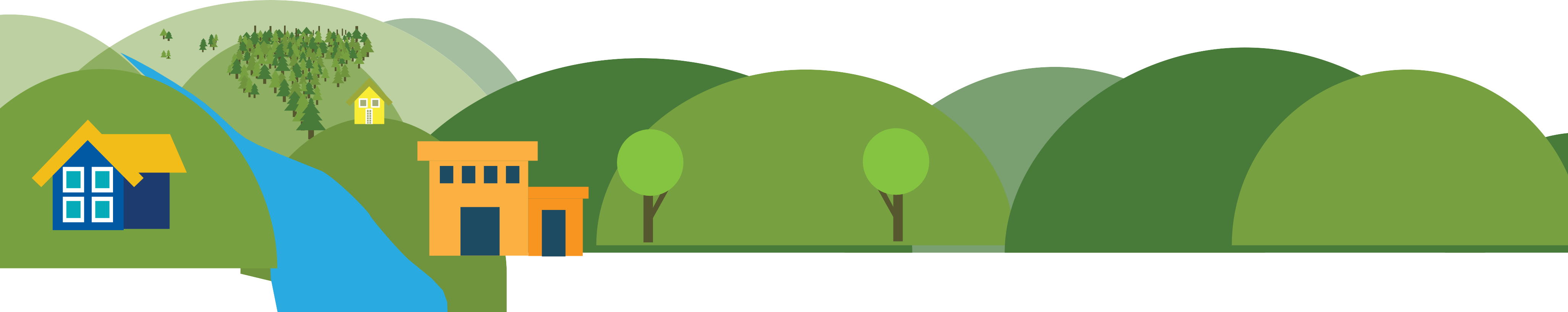 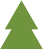 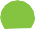 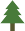 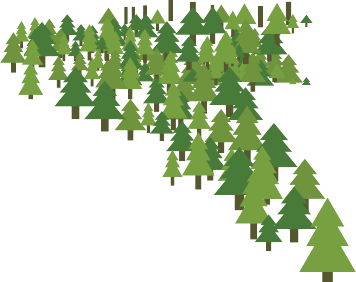 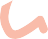 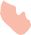 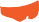 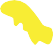 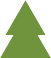 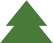 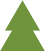 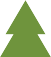 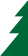 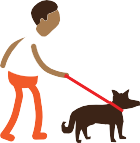 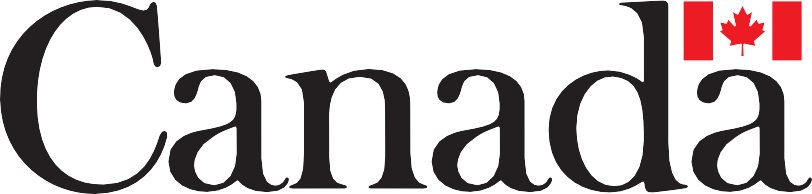 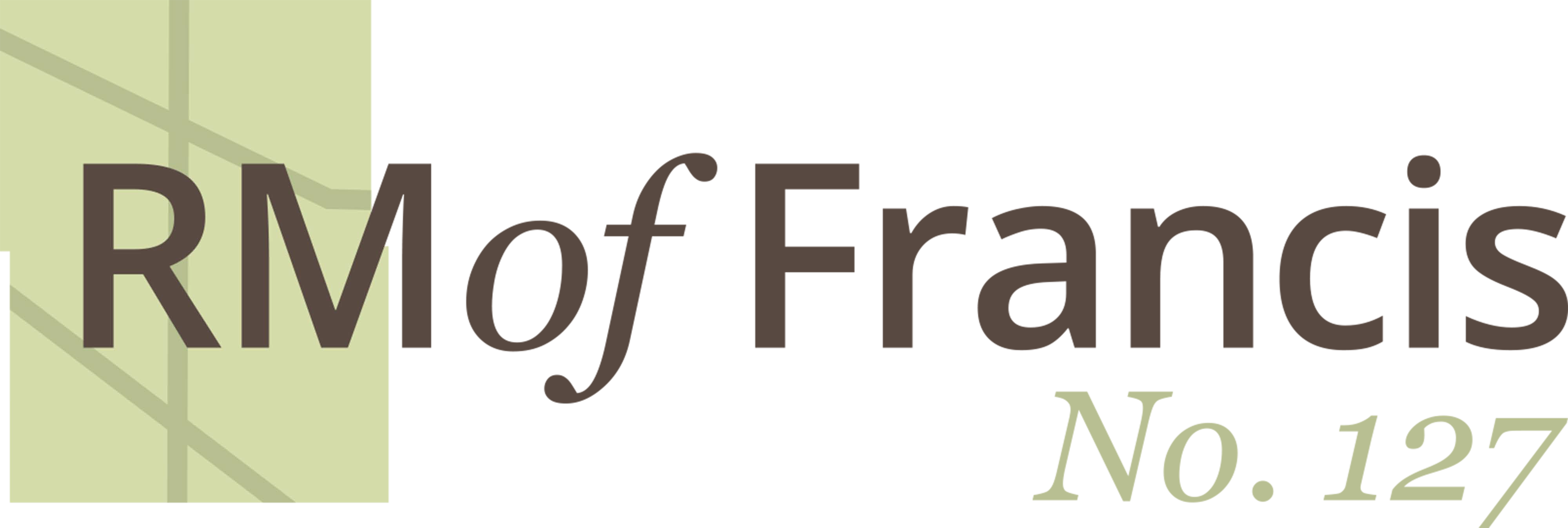 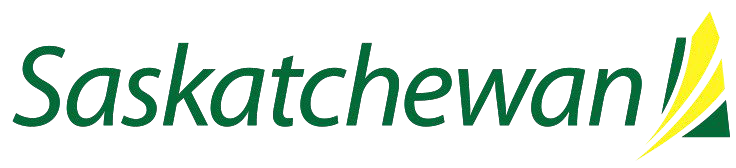 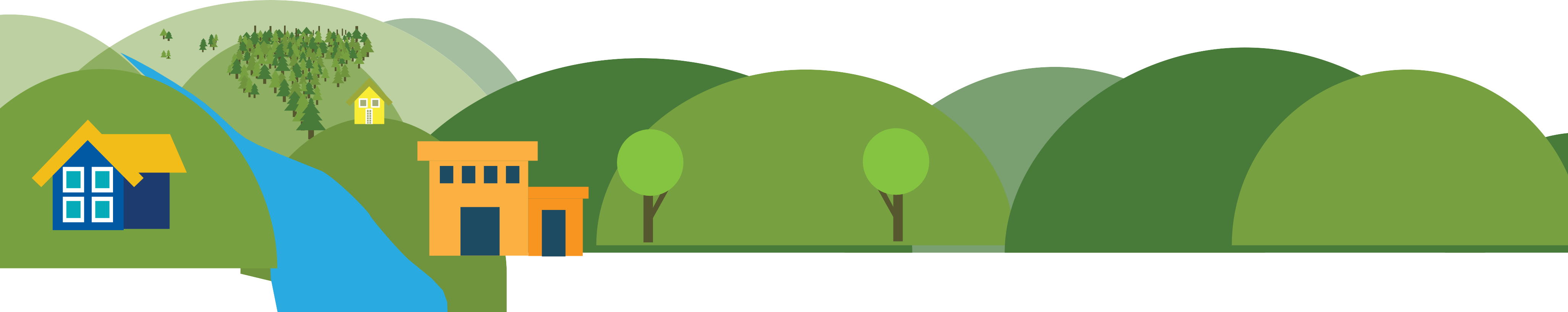 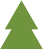 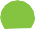 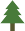 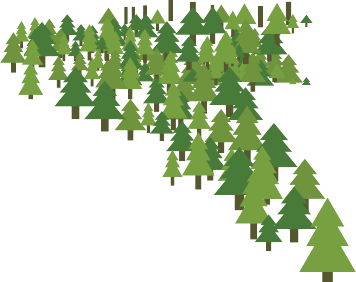 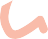 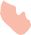 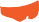 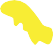 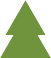 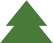 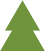 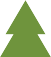 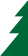 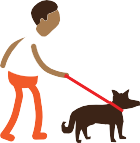 Bridge Repair and Preservation 708 Grid$120,000